Virtual Training CenterIllinois Department of Children and Family Serviceshttps://www.dcfstraining.org/vtc/home/home.actionAt the completion of this course, you will need to print out your Certificate of Completion and send it to the Office of Human Resources at the Central Office to be included in your personnel file.ORUse the “Send Course Certificate” option and e-mail it to Suzy Ramos at mramos@geneva304.org. 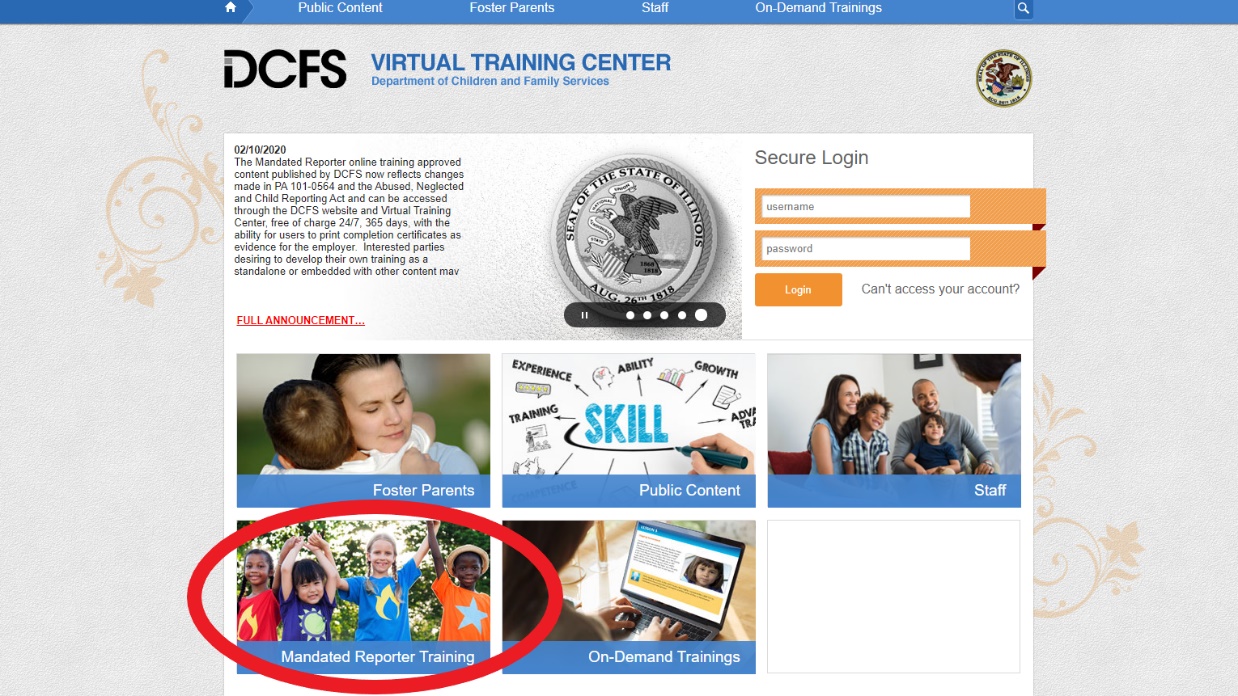 Click Mandated Reporter Training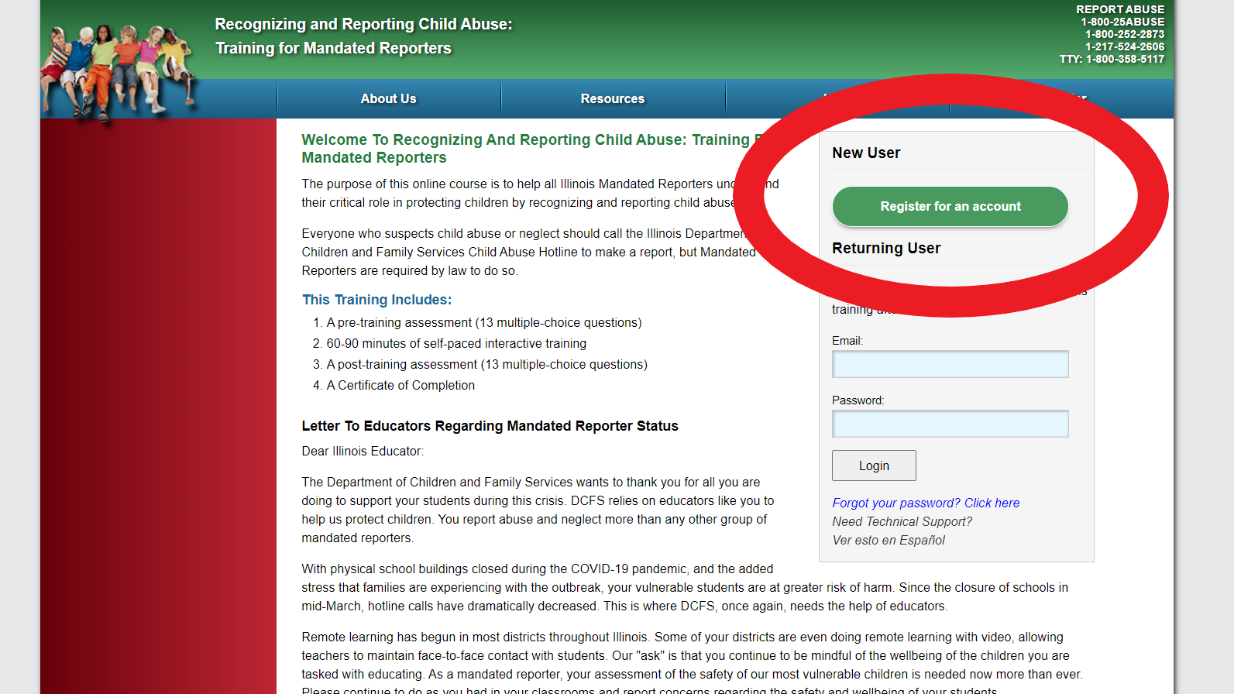 Register for an account